Ppppkhgdedsa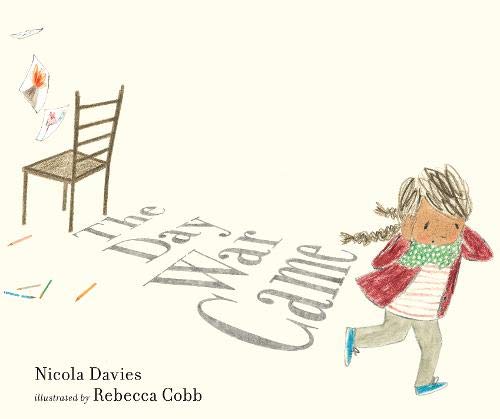 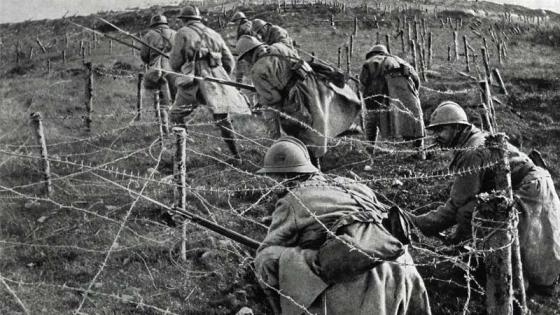 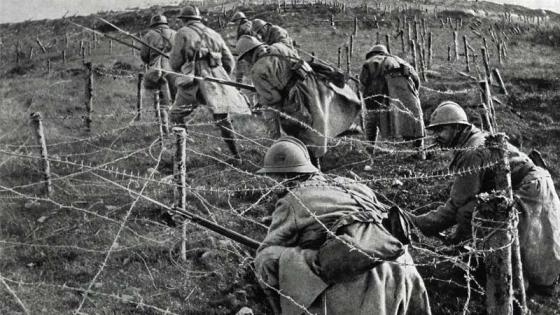 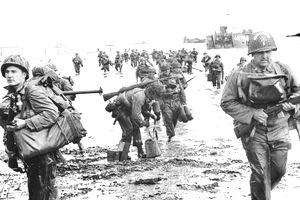 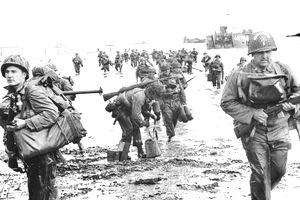 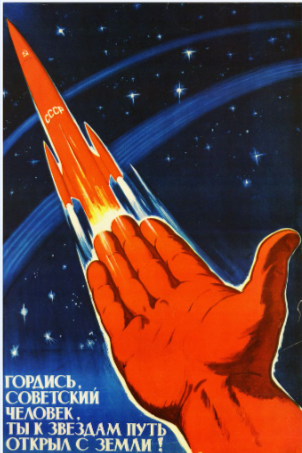 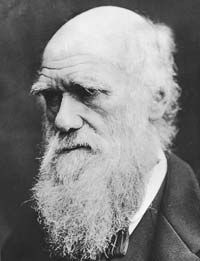 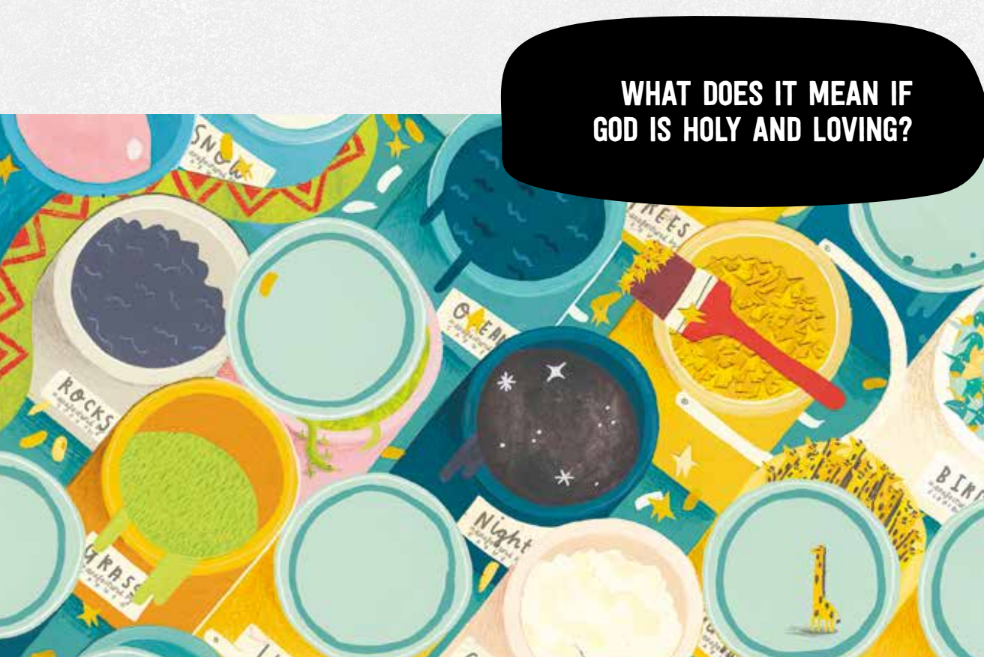 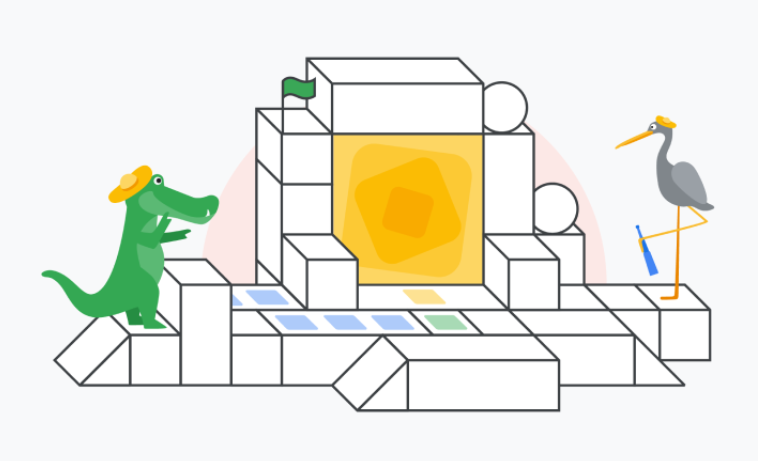 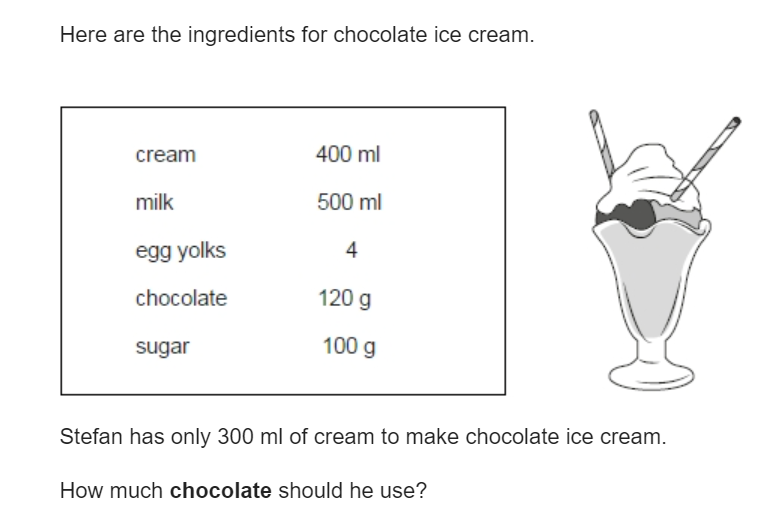 